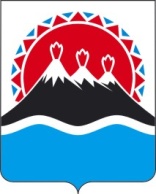 П О С Т А Н О В Л Е Н И ЕПРАВИТЕЛЬСТВАКАМЧАТСКОГО КРАЯ             г. Петропавловск-КамчатскийВ соответствии с пунктом 3 части 1 статьи 8 Федерального закона от 29.12.2012 № 273-ФЗ "Об образовании в Российской Федерации"ПРАВИТЕЛЬСТВО ПОСТАНОВЛЯЕТ:1. Установить:1) нормативы финансового обеспечения государственных гарантий реализации прав на получение общедоступного и бесплатного дошкольного образования в муниципальных дошкольных образовательных организациях и в муниципальных общеобразовательных организациях в Камчатском крае (за исключением муниципальных малокомплектных образовательных организаций, реализующих образовательные программы дошкольного образования, в Камчатском крае и образовательных организаций, расположенных в сельских населенных пунктах и реализующих образовательные программы дошкольного образования, в Камчатском крае) согласно приложению 1;2) нормативы финансового обеспечения государственных гарантий реализации прав на получение общедоступного и бесплатного дошкольного образования в муниципальных малокомплектных образовательных организациях, реализующих образовательные программы дошкольного образования, в Камчатском крае согласно приложению 2;3) нормативы финансового обеспечения государственных гарантий реализации прав на получение общедоступного и бесплатного дошкольного образования в образовательных организациях в Камчатском крае, расположенных в сельских населенных пунктах и реализующих образовательные программы дошкольного образования, в Камчатском крае согласно приложению 3.2. Установить, что нормативы финансового обеспечения государственных   гарантий реализации прав на получение общедоступного и бесплатного дошкольного образования в муниципальных дошкольных образовательных организациях и в муниципальных общеобразовательных организациях в Камчатском крае подлежат ежегодной индексации.3. Настоящее постановление вступает в силу через 10 дней после дня его официального опубликования и распространяется на правоотношения, возникающие с 1 января 2014 года.Губернатор Камчатского края  				   		   В.И. Илюхин Нормативы финансового обеспечения государственных гарантийреализации прав на получение общедоступного и бесплатного дошкольного образования в муниципальных дошкольных образовательных организациях и муниципальных общеобразовательных организациях в Камчатском крае (за исключением муниципальных малокомплектных образовательных организаций, реализующих образовательные программы дошкольного образования, в Камчатском крае и образовательных организаций, расположенных в сельских населенных пунктах и реализующих образовательные программы дошкольного образования, в Камчатском крае)Примечания:1. Нормативы финансового обеспечения государственных гарантий реализации прав на получение общедоступного и бесплатного дошкольного образования в муниципальных дошкольных образовательных организациях и в муниципальных общеобразовательных организациях в Камчатском крае (за исключением муниципальных малокомплектных образовательных организаций, реализующих образовательные программы дошкольного образования, в Камчатском крае и образовательных организаций, расположенных в сельских населенных пунктах и реализующих образовательные программы дошкольного образования, в Камчатском крае) (далее – образовательные организации) включают расходы на оплату труда, приобретение учебников и учебных пособий, средств обучения, игр, игрушек (за исключением расходов на содержание зданий и оплату коммунальных услуг) и определяются в расчете на одного воспитанника исходя из:1) численности воспитанников образовательных организаций по видам групп и типам организаций; 2) численности детей-инвалидов, осваивающих образовательные программы дошкольного образования в образовательных организациях.2. Объем финансового обеспечения  государственных гарантий реализации прав на получение общедоступного и бесплатного дошкольного образования в образовательных организациях определяется по формуле:Бj = БОТj + Буч, гдеБj – объем финансового обеспечения государственных гарантий реализации прав на получение общедоступного и бесплатного дошкольного образования в образовательных организациях на очередной финансовый год в j-том муниципальном образовании в Камчатском крае (далее – муниципальное образование);БОТj – нормативные затраты на оплату труда работников образовательных организаций на очередной финансовый год в j-том муниципальном образовании; Буч - норматив на обеспечение образовательной программы дошкольного образования, установленный настоящим приложением. 2.1. Нормативные затраты на оплату труда работников образовательных организаций на очередной финансовый год в j-том муниципальном образовании определяются по формуле:БОТj= ∑БS * ЧSij* KSi + Рпедj + Рпрочj, гдеБS – норматив  расходов на оплату труда работников образовательных организаций по образовательной программе дошкольного образования на очередной финансовый год, установленный настоящим приложением с учетом расходов на: ежемесячные доплаты к заработной плате педагогическим работникам образовательных организаций, имеющим ученые степени доктора наук, ученые степени кандидата наук, государственные награды СССР, РСФСР и Российской Федерации;выплаты единовременных пособий работникам при их выходе на пенсию;выплаты ежемесячной денежной компенсации педагогическим работникам на обеспечение книгоиздательской  продукцией и периодическими изданиями, включаемой в оклады (должностные оклады) педагогических работников;ЧSij – прогнозируемая на очередной финансовый год среднегодовая численность воспитанников, осваивающих i-тую образовательную программу дошкольного образования в образовательных организациях, в j-том муниципальном образовании по данным статистического отчета формы № 85-РИК на 1 января текущего года;KSi – коэффициент, учитывающий удорожание образовательной услуги в зависимости от образовательной программы дошкольного образования или специфики деятельности образовательных организаций, определяемый в соответствии с таблицей 1;2.2. Фонд повышения оплаты труда педагогических работников образовательных организаций в j-том муниципальном образовании на очередной финансовый год определяется по формуле:Рпедj = (ФОТпед годj * Кпед - ФОТпед годj) * 1,29, гдеФОТпед годj – годовой  объем ассигнований на текущий финансовый год на оплату труда педагогических работников образовательных организаций в j-том муниципальном образовании по данным исполнительного органа государственной власти Камчатского края, осуществляющего государственное управление в сфере образования;Кпед – коэффициент, учитывающий повышение оплаты труда педагогических работников образовательных организаций на очередной финансовый год;1,29 – коэффициент начислений страховых взносов на обязательное пенсионное страхование, на обязательное социальное страхование на случай временной нетрудоспособности и в связи с материнством, на обязательное медицинское страхование в соответствии с федеральным законодательством.2.3. Фонд повышения оплаты труда работников (за исключением педагогических работников) образовательных организаций в j-том муниципальном образовании на очередной финансовый год определяется по формуле:Рпрочj = (ФОТпроч годj * Кпроч - ФОТпроч годj) * 1,29, гдеФОТпроч годj – годовой объем ассигнований на текущий финансовый год на оплату труда работников (за исключением педагогических работников) образовательных организаций в j-том муниципальном образовании по данным исполнительного органа государственной власти Камчатского края, осуществляющего государственное управление в сфере образования;Кпроч – коэффициент, учитывающий повышение оплаты труда работников (за исключением педагогических работников) образовательных организаций на очередной финансовый год.Таблица 1Коэффициенты, учитывающие удорожание образовательной услуги в зависимости от образовательной программы дошкольного образования или специфики деятельности муниципальных дошкольных образовательных организациях и в муниципальных общеобразовательных организациях в Камчатском крае (за исключением муниципальных малокомплектных образовательных организаций, реализующих образовательные программы дошкольного образования, в Камчатском крае и образовательных организаций, расположенных в сельских населенных пунктах и реализующих образовательные программы дошкольного образования, в Камчатском крае)Нормативы финансового обеспечения государственных гарантий реализации прав на получение общедоступного и бесплатного дошкольного образования в муниципальных малокомплектных образовательных организациях, реализующих образовательные программы дошкольного образования, в Камчатском краеПримечание:Нормативы финансового обеспечения государственных гарантий реализации прав на получение общедоступного и бесплатного дошкольного образования в муниципальных малокомплектных образовательных организациях, реализующих образовательные программы дошкольного образования, в Камчатском крае включают расходы на оплату труда, приобретение учебников и учебных пособий, средств обучения, игр, игрушек (за исключением расходов на содержание зданий и оплату коммунальных услуг) и определяются вне зависимости от количества воспитанников.Нормативы финансового обеспечения государственных гарантий реализации прав на получение общедоступного и бесплатного дошкольного образования в образовательных организациях в Камчатском крае, расположенных в сельских населенных пунктах и реализующих образовательные программы дошкольного образования, в Камчатском краеПримечание:Нормативы финансового обеспечения государственных гарантий реализации прав на получение общедоступного и бесплатного дошкольного образования в образовательных организациях в Камчатском крае, расположенных в сельских населенных пунктах и реализующих образовательные программы дошкольного образования, в Камчатском крае включают расходы на оплату труда, приобретение учебников и учебных пособий, средств обучения, игр, игрушек (за исключением расходов на содержание зданий и оплату коммунальных услуг) и определяются вне зависимости от количества воспитанников.10.01.2014№2-ПО нормативах финансового обеспечения государственных гарантий реализации прав на получение общедоступного и бесплатного дошкольного образования в муниципальных дошкольных образовательных организациях и в муниципальных общеобразовательных организациях в Камчатском краеПриложение 1к постановлению Правительства Камчатского края "О нормативах финансового обеспечения государственных гарантий реализации прав на получение общедоступного и бесплатного дошкольного образования в муниципальных дошкольных образовательных организациях и в муниципальных общеобразовательных организациях в Камчатском крае"от 10.01.2014  № 2-ПНорматив в расчете на одного воспитанника (рублей в год)Норматив в расчете на одного воспитанника (рублей в год)Возрастная группадо 3-х летВозрастная группаот 3-х до 7-ми лет1.На оплату труда работников образовательных организацийНа оплату труда работников образовательных организацийНа оплату труда работников образовательных организаций1.1. В образовательных организациях, расположенных в городских поселениях, городских округах, за исключением Корякского округа58 33065 1291.2. В образовательных организациях, расположенных в городских поселениях, городских округах Корякского округа62 81770 1392. На обеспечение образовательной программы дошкольного образования в образовательных организацияхНа обеспечение образовательной программы дошкольного образования в образовательных организацияхНа обеспечение образовательной программы дошкольного образования в образовательных организациях2.1. В образовательных организациях, расположенных в городских поселениях, городских округах, за исключением Корякского округа3 5003 9082.2. В образовательных организациях, расположенных в городских поселениях, городских округах в Корякском округе3 7694 208Возрастная группадо 3-х летВозрастная группаот 3-х до 7-ми лет1. Группы, реализующие основную общеобразовательную программу дошкольного образования общеразвивающей направленности   1,0001,0002. Группы, реализующие основную общеобразовательную программу дошкольного образования оздоровительной направленности с приоритетным осуществлением деятельности по проведению санитарно-гигиенических, лечебно-оздоровительных и профилактических мероприятий и процедур                    1,3711,3933. Группы, реализующие основную общеобразовательную программу дошкольного образования компенсирующей направленности с приоритетным осуществлением деятельности по квалифицированной коррекции недостатков в физическом и (или) психическом развитии одной и более категорий детей с ограниченными возможностями здоровья1,3711,3934. Группы, реализующие основную общеобразовательную программу дошкольного образования общеразвивающей, компенсирующей, оздоровительной и комбинированной направленности в разном сочетании1,0951,1095.Группы, реализующие основную общеобразовательную программу дошкольного образования общеразвивающей направленности, оздоровительной, компенсирующей и комбинированной направленности с приоритетным осуществлением деятельности по развитию воспитанников по нескольким направлениям (познавательно-речевое, социально-личностное, художественно-эстетическое или физическое)1,0811,0976.Группы для воспитанников с ограниченными возможностями здоровья (для неслышащих, слабослышащих и позднооглохших, с задержкой психического развития, с тяжелыми нарушениями речи, с фонетико-фонематическим недоразвитием речи, для незрячих, слабовидящих и поздноослепших, с косоглазием и амблиопией, с умственной отсталостью, с нарушением опорно-двигательного аппарата, сложными дефектами) общеразвивающей направленности в дошкольных образовательных организациях1,2001,2007.Группы для детей-инвалидов 1,4901,490Приложение 2к постановлению Правительства Камчатского края "О нормативах финансового обеспечения государственных гарантий реализации прав на получение общедоступного и бесплатного дошкольного образования в муниципальных дошкольных образовательных организациях и в муниципальных общеобразовательных организациях в Камчатском крае"от 10.01.2014 № 2-ПНорматив (тыс. рублей в год)Елизовский муниципальный районЕлизовский муниципальный районМуниципальное бюджетное дошкольное образовательное учреждение "Детский сад № 18 "Гномик"2 223,08Мильковский муниципальный районМильковский муниципальный районМуниципальное казенное дошкольное образовательное учреждение "Детский сад "Фиалка"2 223,08Муниципальное казенное дошкольное образовательное учреждение "Детский сад "Росинка"2 223,08Соболевский муниципальный районСоболевский муниципальный районМуниципальное казенное дошкольное образовательное учреждение "Детский сад "Ромашка"2 223,08Муниципальное казенное дошкольное образовательное учреждение "Детский сад "Чайка" Соболевского муниципального района Камчатского края2 223,08Усть-Камчатский муниципальный районУсть-Камчатский муниципальный районМуниципальное бюджетное дошкольное образовательное учреждение № 4 детский сад "Теремок"1 196,89Алеутский муниципальный районАлеутский муниципальный районМуниципальное бюджетное дошкольное образовательное учреждение "Никольский детский сад"5 118,24Олюторский муниципальный районОлюторский муниципальный районМуниципальное бюджетное дошкольное образовательное учреждение "Детский сад "Солнышко"1 196,89Муниципальное бюджетное дошкольное образовательное учреждение "Детский сад "Милют"1 196,89Карагинский муниципальный районКарагинский муниципальный районМуниципальное бюджетное дошкольное образовательное учреждение "Детский сад" с.Ильпырское1 196,89Тигильский муниципальный районТигильский муниципальный районМуниципальное образовательное учреждение "Хайрюзовская начальная школа-детский сад"2 393,98Муниципальное общеобразовательное учреждение "Воямпольская средняя школа"1 196,89Пенжинский муниципальный районПенжинский муниципальный районМуниципальное казенное дошкольное образовательное учреждение "Слаутинский детский сад "Сказка"3 590,86Муниципальное казенное дошкольное образовательное учреждение "Таловский детский сад "Солнышко"3 590,86Приложение 3к постановлению Правительства Камчатского края "О нормативах финансового обеспечения государственных гарантий реализации прав на получение общедоступного и бесплатного дошкольного образования в муниципальных дошкольных образовательных организациях и в муниципальных общеобразовательных организациях в Камчатском крае"от 10.01.2014 № 2-ПНорматив (тыс. рублей в год)Елизовский муниципальный районЕлизовский муниципальный районМуниципальное бюджетное дошкольное образовательное учреждение "Детский сад № 20 "Антошка"11 735,20Муниципальное бюджетное дошкольное образовательное учреждение "Детский сад № 24 "Журавлик"22 931,93Муниципальное бюджетное дошкольное образовательное учреждение "Детский сад № 26 "Росинка"12 490,56Муниципальное бюджетное дошкольное образовательное учреждение "Детский сад № 27 "Почемучка"8 268,45Муниципальное бюджетное дошкольное образовательное учреждение "Детский сад № 28 "Рябинушка"13 726,87Муниципальное бюджетное дошкольное образовательное учреждение "Детский сад общеразвивающего вида № 30 "Золотой петушок"6 848,88Муниципальное бюджетное дошкольное образовательное учреждение "Детский сад № 31 "Солнышко"10 668,33Муниципальное бюджетное дошкольное образовательное учреждение "Детский сад № 36 "Ручеек"4 249,45Муниципальное бюджетное дошкольное образовательное учреждение "Детский сад № 37 "Белочка"13 967,68Муниципальное бюджетное образовательное учреждение "Сосновская начальная общеобразовательная школа-детский сад"5 317,01Муниципальное бюджетное образовательное учреждение "Термальненская средняя общеобразовательная школа"10 634,02Муниципальное бюджетное образовательное учреждение "Паратунская средняя общеобразовательная школа"9 763,96Муниципальное бюджетное образовательное учреждение "Лесновская средняя общеобразовательная школа"5 993,72Муниципальное бюджетное образовательное учреждение "Начикинская средняя общеобразовательная школа"7 830,50Мильковский муниципальный районМильковский муниципальный районМуниципальное казенное дошкольное образовательное учреждение "Детский сад "Ручеек"3 595,89Муниципальное казенное дошкольное образовательное учреждение "Детский сад "Сказка"3 013,67Муниципальное казенное дошкольное образовательное учреждение "Детский сад "Тополек" общеразвивающего вида9 223,17Муниципальное казенное дошкольное образовательное учреждение "Детский сад "Светлячок"26 865,69Соболевский муниципальный районСоболевский муниципальный районМуниципальное казенное дошкольное образовательное учреждение детский сад "Солнышко"9 610,58Усть-Камчатский муниципальный районУсть-Камчатский муниципальный районМуниципальное бюджетное дошкольное образовательное учреждение № 6 детский сад общеразвивающего вида "Снежинка"15 346,41Муниципальное бюджетное дошкольное образовательное учреждение № 8 детский сад "Ромашка"7 917,89Муниципальное бюджетное дошкольное образовательное учреждение № 9 детский сад "Елочка"11 912,87Муниципальное бюджетное дошкольное образовательное учреждение № 13 детский сад "Солнышко"8 950,42Муниципальное бюджетное дошкольное образовательное учреждение № 17 детский сад "Золотой петушок"6 370,35Усть-Большерецкий муниципальный районУсть-Большерецкий муниципальный районМуниципальное бюджетное дошкольное образовательное учреждение детский сад "Рыбачок"3 982,88Муниципальное бюджетное дошкольное образовательное учреждение детский сад "Березка" (с. Кавалерское)3 703,67Муниципальное бюджетное дошкольное образовательное учреждение "Детский сад "Ромашка" комбинированного вида10 560,71Муниципальное бюджетное дошкольное образовательное учреждение "Детский сад "Чебурашка" комбинированного вида11 325,86Муниципальное бюджетное дошкольное образовательное учреждение "Детский сад "Березка" комбинированного вида (с. Апача)5 605,93Муниципальное бюджетное дошкольное образовательное учреждение детский сад "Светлячок" комбинированного вида7 804,83Быстринский муниципальный районБыстринский муниципальный районМуниципальное бюджетное дошкольное образовательное учреждение детский сад "Брусничка" 14 388,85Муниципальное бюджетное дошкольное образовательное учреждение детский сад "Родничок" 5 311,74Олюторский муниципальный районОлюторский муниципальный районМуниципальное бюджетное дошкольное образовательное учреждение детский сад "Ягодка"2 934,63Муниципальное бюджетное дошкольное образовательное учреждение детский сад "Олененок"2 665,95Муниципальное бюджетное дошкольное образовательное учреждение детский сад "Снежинка"3 044,74Муниципальное бюджетное дошкольное образовательное учреждение детский сад "Северяночка"2 714,41Муниципальное бюджетное образовательное учреждение "Тиличинская средняя школа"10 040,80Муниципальное бюджетное образовательное учреждение "Хаилинская средняя школа"6 024,48Карагинский муниципальный районКарагинский муниципальный районМуниципальное бюджетное дошкольное образовательное учреждение "Детский сад № 1"11 813,52Муниципальное бюджетное дошкольное образовательное учреждение "Детский сад" (с. Ивашка) 2 899,84Муниципальное бюджетное дошкольное образовательное учреждение "Детский сад" (с. Карага) 2 813,70Муниципальное бюджетное дошкольное образовательное учреждение "Детский сад" (с. Тымлат) 6 955,38Тигильский муниципальный районТигильский муниципальный районМуниципальное бюджетное дошкольное образовательное учреждение Лесновский детский сад "Буратино"2 716,74Муниципальное бюджетное дошкольное образовательное учреждение Седанкинский детский сад "Эльгай"4 888,27Муниципальное бюджетное дошкольное образовательное учреждение Ковранский детский сад "Ийаночх"2 502,54Муниципальное бюджетное дошкольное образовательное учреждение Усть-Хайрюзовский детский сад "Золотая рыбка" 5 112,18Муниципальное бюджетное дошкольное образовательное учреждение "Тигильский детский сад "Каюмка"8 743,94Пенжинский муниципальный районПенжинский муниципальный районМуниципальное казенное дошкольное образовательное учреждение "Каменский детский сад "Теремок"5 434,30Муниципальное казенное дошкольное образовательное учреждение "Манильский детский сад "Олешек"7 717,17Муниципальное казенное образовательное учреждение "Манильская средняя школа"1 419,26